 ______________________________________________________________________________‏ ירושלים, י"ח בשבט, תשפ"ב19 בינואר, 2023028/2022דירות ומבנים בישראל, 2022Dwellings and Buildings in Israel, 2022בהודעה זו מוצגים נתונים נבחרים המבוססים על מאגר מרשם הדירות והמבנים בישראל. המאגר מבוסס על נתונים המתקבלים אחת לשנה מחברות המחשוב המנהלות את גביית הארנונה ברשויות המקומיות והמועצות האזוריות. מהמאגר אפשר לקבל מידע נרחב, והוא משמש גופי תכנון, גופי מחקר ואת מקבלי ההחלטות. דירותנכון ליולי 2022 היו בישראל כ-2.85 מיליון דירות/יחידות דיור למגורים (להלן דירות), תוספת של 52,313 דירות לעומת שנת 2021 (1.9%). כ-2.60 מיליון דירות היו בעיריות ובמועצות מקומיות ו-248.2 אלף דירות - במועצות אזוריות.בשנים (2022-2012) חל גידול של כ-22% במספר הדירות בעיריות ובמועצות מקומיות, תוספת של 458.0 אלף דירות למגורים. בשנת 2022, האחוז הגדול ביותר של הדירות היה במחוז המרכז (24.6% מכלל הדירות) ובמחוז תל אביב (19.8% מהדירות), ואילו האחוז הנמוך ביותר היה באזור יהודה והשומרון (3.2% מהדירות).המספר הגבוה ביותר של דירות היה בירושלים – 241,118 (גידול של 2,597 דירות לעומת 2021) ואחריה בתל אביב-יפו - 216,087 דירות (גידול של 2,731 דירות).גידול משמעותי במספר הדירות לעומת 2021 נרשם ביישובים: חריש (תוספת של 22.6%), נתיבות (18.3%), בית דגן (15.3%) , שדרות (15.1%) ובית שמש (14.8%).מבנים בערים הגדולות המונות 100 אלף תושבים ויותרבשנת 2022 היו בערים הגדולות כ-1.46 מיליון דירות בכ-148.9 אלף מבנים.אחוז המבנים שבהם 41 דירות ומעלה בערים הגדולות עמד על 3.1% מכלל המבנים למגורים. הערים שבהן אחוז המבנים האלה גבוה מהממוצע הארצי הן: אשדוד (8.3%), בת ים (8.0%), נתניה (4.7%), חולון (4.4%), תל אביב-יפו (3.7%) ופתח תקווה (3.3%). לעומת זאת, ברמת גן, 
כפר סבא, בני ברק , חדרה, הרצליה ובית שמש אחוז המבנים שבהם 41 דירות ומעלה נמוך משני אחוזים מכלל המבנים למגורים בכל עיר.70.2% מהדירות בבאר שבע ו-68.9% מהדירות באשקלון הם במבנים בני 2-1 דירות.לנספח המתודולוגילמפתח רחובות ושכונות עיקריים לפי אזורים סטטיסטייםלקובץ דירות ביישובים 2022-2012דירותבאמצע שנת 2022 היו בישראל כ-2.85 מיליון דירות למגורים. לעומת שנת 2021, חל גידול של 1.9% במספר הדירות למגורים, תוספת של כ-52 אלף דירות למגורים. נתון זה כולל את כלל הדירות המדווחות לרשויות כיחידות רשומות לצורכי גביית ארנונה. נתון זה אינו כולל דירות שאינן מדווחות לרשויות, וכן דירות בחלק מהיישובים השיתופיים כגון קיבוצים, מושבים שיתופיים ויישובים מוסדיים במועצות אזוריות שנוהגים לשלם ארנונה עבור כל היישוב כישות משותפת אחת. בשנים (2022-2012) חל גידול של כ-22% במספר הדירות בעיריות ובמועצות מקומיות, תוספת של כ-458 אלף דירות.תרשים 1 - סך הדירות בעיריות ובמועצות מקומיות, אלפים, 2022-2012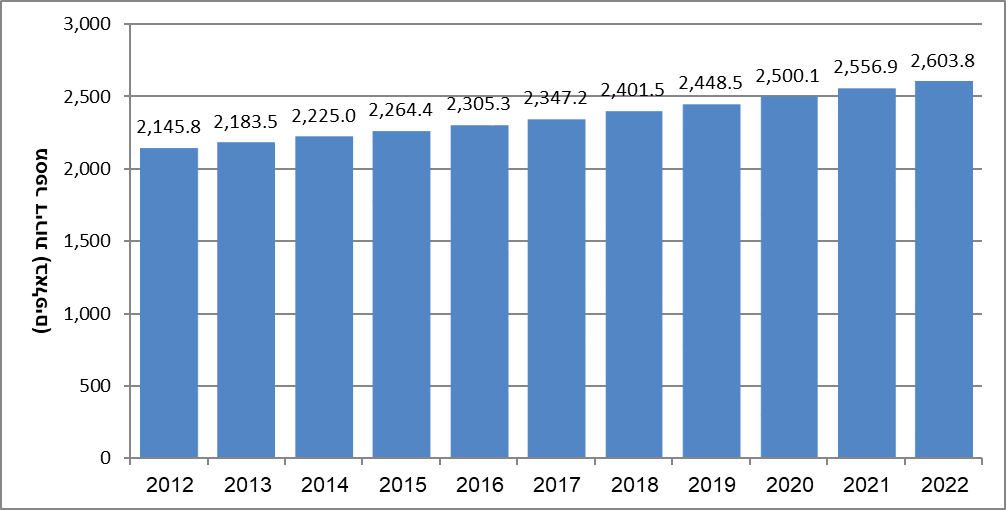 נתוני המועצות האזוריות נוספו למרשם בהדרגה החל משנת 2012, ובשנת 2022 מספר הדירות בהן עמד על 248.2 אלף. מכיוון שמדובר בריכוז גדול של יישובים שכל אחד מהם מנוהל כיחידת מגורים אחת בתוך המועצה האזורית, במקרים רבים לא התקבל דיווח פרטני של מספר הדירות בכל יישוב. לכן, לא מפורסם מידע מפורט על אודות יישובי המועצות האזוריות.דירות למגורים לפי מחוזבשנת 2022, האחוז הגדול ביותר של הדירות היה במחוז המרכז (24.6% מכלל הדירות) ובמחוז תל אביב (19.8% מהדירות), ואילו האחוז הנמוך ביותר היה באזור יהודה והשומרון (3.2% מהדירות).תרשים 2 - דירות למגורים ואוכלוסייה לפי מחוז, 2022, אחוזים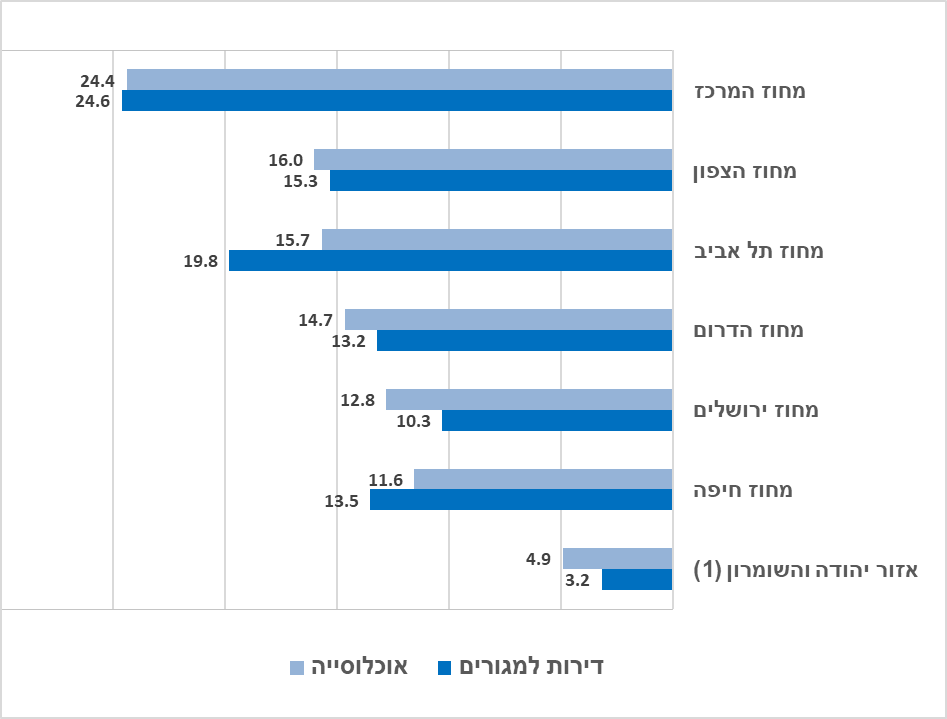 (1) יישובים ישראליים בלבד.במחוז תל אביב אחוז הדירות למגורים גבוה ביחס לאוכלוסייה המתגוררת במחוז (19.8% מכלל הדירות לעומת 15.7% מכלל אוכלוסיית ישראל) וכן במחוז חיפה (13.5% מהדירות, לעומת 11.6% מהאוכלוסייה). לעומת זאת, במחוז ירושלים, במחוז הדרום ובאזור יהודה ושומרון, אחוז האוכלוסייה המתגוררת בכל אחד מהם גבוה ביחס לאחוז הדירות למגורים. הסבר אפשרי לכך הוא שבמחוז תל אביב ובמחוז חיפה, מספר הנפשות הממוצע למשק בית נמוך יחסית, כתוצאה מריבוי של משקי בית של יחידים וממספר ילדים נמוך במשקי הבית. לעומת זאת, במחוז הדרום ובאזור יהודה והשומרון נתח הדירות נמוך משמעותית מנתח האוכלוסייה, כנראה בשל מספר נפשות ממוצע גבוה למשק בית.יחס אוכלוסייה למספר דירות ביישובים המונים 50 אלף תושבים ויותרמבין הערים המונות 50 אלף תושבים ויותר, היחס בין גודל האוכלוסייה לכמות הדירות גבוה במיוחד בערים ביתר עילית ומודיעין עילית (יותר מ-7 נפשות), בית שמש (4.9 נפשות), נצרת, בני ברק וירושלים (4.4-4.0 נפשות). הערים האלה מתאפיינות בשיעור גבוה של משקי הבית עם מספר רב של נפשות.היישובים שבהם היחס בין גודל האוכלוסייה לכמות הדירות נמוך, נמצא בחיפה ובתל אביב-יפו (מעט יותר משתי נפשות בממוצע לדירה). הערים האלה מתאפיינות במספר גבוה יחסית של משקי בית קטנים בני 2-1 נפשות.תרשים 3 - יחס אוכלוסייה 7 למספר דירות ביישובים המונים 50 אלף תושבים ויותר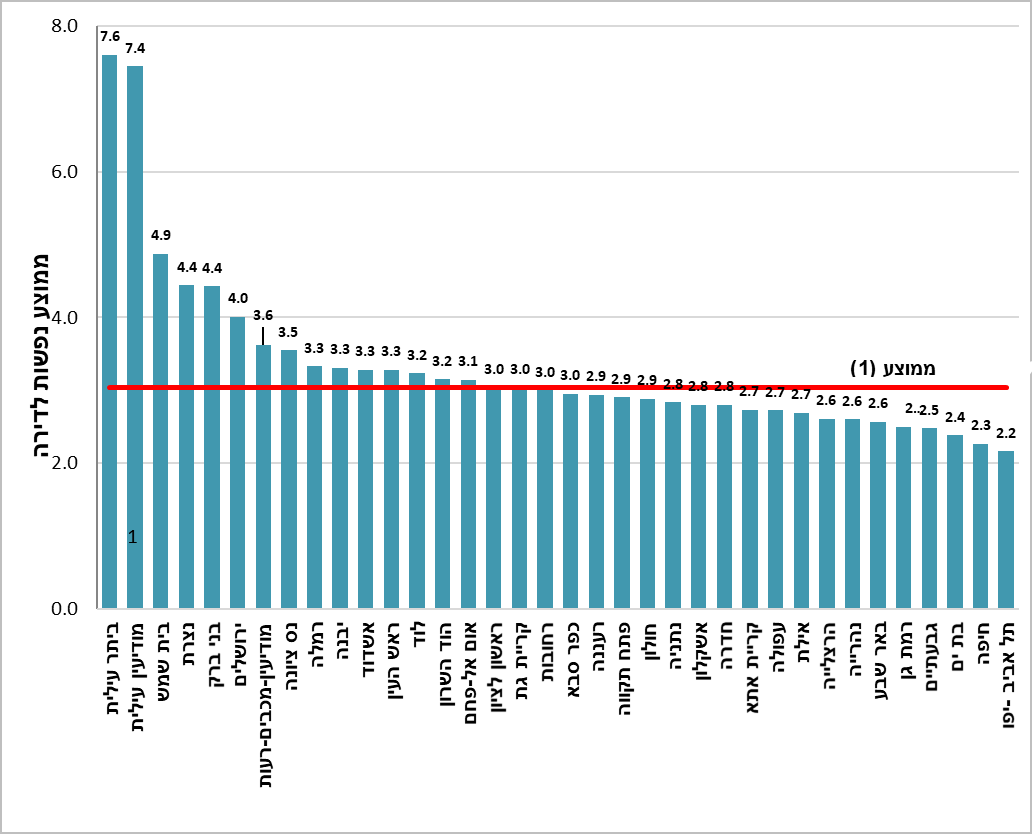 (1) ממוצע יחס אוכלוסייה למספר דירות ביישובים המונים 50 אלף תושבים ומעלה: 3.04.מבנים בערים הגדולות המונות 100 אלף תושבים ויותרבשנת 2022 בשמונה עשרה הערים הגדולות נמצאו כ-1.46 מיליון דירות בכ-148.9 אלף מבנים (שהם כ-93.4% מהדירות שנמצא להם שיוך למבנה המבוסס על מערכות מידע גאוגרפיות - GIS).מבנים עם 41 דירות ומעלה נמצאים בכל הערים הגדולות, אך עם הבדלים בשכיחות שלהם. האחוז הגבוה ביותר של מבנים עם 41 דירות ויותר נמצא ביישובים: אשדוד (8.3%), בת ים (8.0%), נתניה (4.7%), חולון (4.4%), תל אביב-יפו (3.7%) ופתח תקווה (3.3%). האחוז הגבוה ביותר של מבנים בני 2-1 דירות נמצא בבאר שבע (70.2%) ובאשקלון (68.9%). גם בערים הרצליה, כפר סבא, ראשון לציון וחדרה קיים אחוז גבוה של מבנים כאלה (יותר מ-50%). האחוז הנמוך ביותר של מבנים בני 2-1 דירות נמצא בבת ים (4.2%) ובבני ברק (7.2%).30.2% מהמבנים בחדרה הם בני 5-3 דירות, וכך גם 25.7% מהמבנים בירושלים, 23.5% מהמבנים בחולון ו-22.3% מהמבנים בחיפה. כשליש (33.3%) מהמבנים בחיפה הם בני 10-6 דירות, בדומה לבני ברק (34.0%).לוח א - מספר דירות במבנים בערים הגדולות המונות יותר מ-100,000 תושבים (אחוזים)תרשים 4- מבנים בני 2-1 דירות בערים הגדולות המונות 100,000 תושבים ויותר, 2022, אחוזים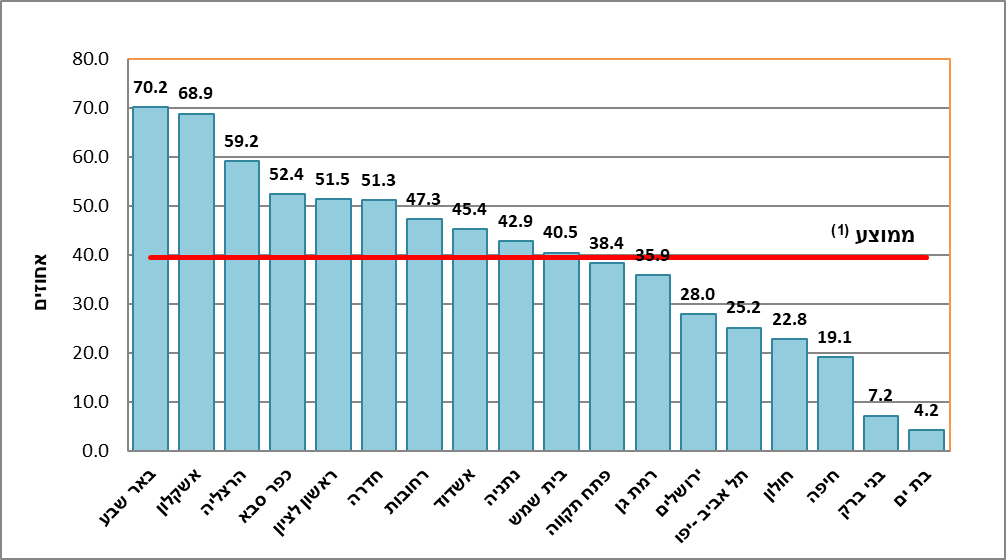 ממוצע של דירות במבנים בני 2-1 דירות בערים הגדולות המונות 100,000 ויותר תושבים – 39.5%.תרשים 5 - מבנים בני 41 דירות ומעלה בערים הגדולות המונות 100,000 תושבים ויותר, 2022, אחוזים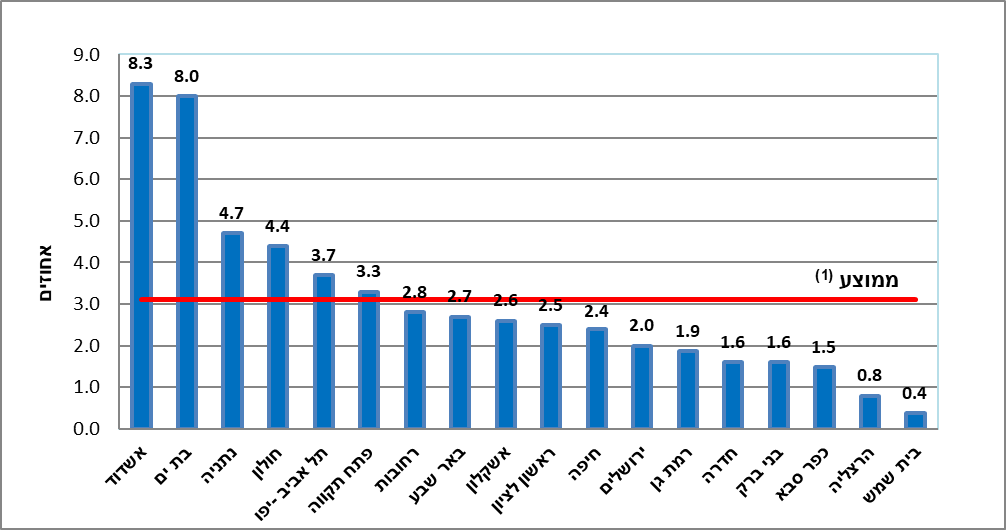 ממוצע של דירות במבנים בני 41 דירות ומעלה בערים הגדולות המונות 100,000 ויותר תושבים – 3.1%.נספח מתודולוגימרשם דירות ומבנים הוא מאגר של כל הדירות והמבנים בישראל על מאפייניהם השונים המתעדכן אחת לשנה. רשומות המאגר הן ברמת הדירה, ולכל דירה יש זיהוי חד-ערכי. הזיהוי מאפשר מעקב ועדכון שוטף של מאפייני דירה פיזיים (מיקום וגודל) מאפייני ערך (תעריפי ארנונה), מאפייני הגרים בה (זהות, מאפיינים חברתיים-כלכליים) ושל מאפייני האנשים הקשורים אליה בקשר קנייני (בעלים, מחזיק, שוכר). הדירות במרשם מעוגנות בתשתית מרחבית גאוגרפית ברמת המבנה, ויוצרות (ומתקפות) בכך את מאגר המבנים. המרשם הוקם בשנת 2011, ומשנת 2012 הוא כולל גם את נתוני המועצות האזוריות. נתוני המרשם מתקבלים מחברות המחשוב המנהלות את גביית הארנונה ברשויות המקומיות באישור הרשות המקומית. הנתונים נקלטים במערכות הלמ"ס בחודשים מאי-יולי, ועוברים סדרה של תהליכי טיוב לשם יצירת מאגר סטנדרטי. דירה היא יחידת מגורים, בין אם במבנה משותף, בית פרטי, יחידת דיור מוגן נפרדת, ובין אם במעונות סטודנטים הרשומים כיחידות נפרדות בארנונה. הגדרת דירות למגורים מחושבת לפי צורכי הלמ"ס לדגימת סקרי משפחות.לחישוב הדירות המוצגות בהודעה נכנסו דירות שעבורן דווח הנכס (שטח). נכון לשנת 2022, מרשם דירות ומבנים כולל את כלל הרשויות המקומיות בישראל - 257 עיריות, מועצות מקומיות ומועצות אזוריות. בשנים 2022-2020 לא התקבלו נתונים עבור שתי רשויות: זכרון יעקב והמועצה האזורית גן רווה, ולכן במרשם 2022 נקלטו עבורן נתוני 2019. בשנים 2021-2020 לא התקבלו נתוני בקאה אל גרביה ונס ציונה. בשנים 2017-2016 לא התקבלו נתונים עבור רמת השרון. לאורך השנים נוספו רשויות שונות למרשם. המועצה המקומית ע'ג'ר נוספה למרשם לראשונה בשנת 2015. המועצה האזורית אל קסום נוספה למרשם לראשונה בשנת 2019. מספר הדירות בכל יישוב מופיע בקובץ דירות ביישובים 2022-2012 (המצורף להודעה). המידע בקובץ זה כולל רק עיריות ומועצות מקומיות שנקלטו במרשם בשנים האלה.המועצות האזוריות נכללו במרשם החל משנת 2012. מכיוון שמדובר בריכוז גדול של יישובים שכל אחד מהם מנוהל כיחידת מגורים אחת בתוך המועצה האזורית, במקרים רבים לא התקבל דיווח פרטני של מספר הדירות בכל יישוב. לכן לא מפורסם מידע על אודות יישובי המועצות האזוריות.בנוסף לקובץ דירות ביישובים, מתפרסמים יחד עם ההודעה קובץ של דירות באזורים סטטיסטיים בעיריות ובמועצות מקומיות, ולוח המקשר בין אזורים סטטיסטיים לשמות של שכונות/רחובות.אזור סטטיסטי הוא יחידת שטח רציפה שנוצרת מחלוקה גאוגרפית-סטטיסטית של יישוב שבו יותר מ-10,000 תושבים. האזורים הסטטיסטיים הם יחידות גאוגרפיות קטנות והומוגניות ככל האפשר, ובאמצעותם ניתן לשקף את המאפיינים הייחודיים של אזורים בתוך היישוב. אזור סטטיסטי מונה בדרך כלל 5,000-3,000 תושבים. זוהי היחידה הגאו-סטטיסטית הקטנה ביותר שלגביה מפורסמים נתונים סטטיסטיים רשמיים. האזורים הסטטיסטיים המופיעים בלוחות ההודעה הם לפי שיטת החלוקה שהונהגה בשנת 2011. סיבות אפשריות לשינויים במספר הדירות/יחידות דיור בין השניםבנייה חדשה ורישומה בנתוני הארנונה של הרשות. איחוד או פיצול של יישובים דוגמת חריש-קציר ובאקה-ג'ת, או צירוף שכונות חדשות ליישוב קיים. פעולות טיוב שנעשות במערכות המחשוב של הרשויות (מחיקת רשומות כפולות, פיקטיביות וכו'), ושאינן מבטאות שינוי במצבת הדירות בפועל. סקרי נכסים שמבצעות הרשויות המקומיות בתדירות שונה עשויים אף הם להשפיע על מצבת הדירות. בעקבות הסקר תיתכן מחיקת נכסים שהתבררו כלא שמישים/לא למגורים או הוספה של נכסים שלא היו ידועים וכעת נרשמו ברשויות. א. על פי רוב, רשומת מגורים היא דירה אחת. יש רשויות שבהן רשומה יכולה לכלול כמה דירות שאינן מחולקות לצורכי ארנונה.ב. בחלק מהיישובים הערביים, יש רשומות מגורים שאינן מחושבות כדירה אחת אלא כמבנה. כלומר, היחס לדירה ביישובים אלו כולל מבנה שבתוכו לפחות שתי דירות . מאגר דירות כולל גם נכסים ישנים שייעודם שוּנָה; אפשר לזהות דירות שייעודן שוּנָה לנכסים שאינם למגורים, וכן יישובים שבהם חלה ירידה במספר הדירות למגורים.הסבר להבדלים בין נתוני מספר דירות במרשם דירות ומבנים לבין נתוני גמר בנייהמקור המידע – נתוני גמר בנייה שהלמ"ס מפרסמת משנת 1995 מתייחסים לסיום בנייה פיזי של דירות למגורים שקיבלו היתרי בנייה בוועדות לתכנון ולבנייה מקומיות. ייתכן פער מסיום הבנייה הפיזי ועד ביטויה ברישום הארנונה לקראת אכלוס. תקופת התייחסות – נתוני גמר בנייה הם חודשיים ואילו נתוני מרשם דירות מתעדכנים אחת לשנה, באמצע השנה.גריעת דירות למגורים – נתוני מרשם דירות ומבנים, בהיותם מאגר הדירות המדווחות ברשות המקומית, מתעדכנים לגבי דירות שיצאו מכלל שימוש או הוסבו לשימושים אחרים, ואילו נתוני גמר בנייה אינם מתייחסים לכך. עיגון למבניםבאמצעות חישוב המבוסס על מערכות מידע גאוגרפיות (GIS) נעשה קישור בין הדירות למבנים, וכתוצאה מכך מתקבל מספר הדירות במבנה. עיגון הוא קישור של ישויות שונות כמו דירה או אדם לישות גיאוגרפית (מרחבית) על סמך מזהים מרחביים. כלומר, שיוך פריט מידע כלשהו למיקומו המדויק בשטח באמצעות המאפיינים שלו. המאפיינים חייבים לכלול נתון אחד לפחות על מיקומו במרחב, כגון כתובת המבנה, סמל יישוב, סמל רחוב ו/או מספר בית וכד'. אחוז העיגון נובע מאיכות הכתובות ו/או גושים וחלקות המועבר מהרשות המקומית וכן תלוי בתשתיות של מערכת המידע הגאוגרפי בלמ"ס. אחוז העיגון המופיע בעיבוד מייצג את אחוז הדירות שהצלחנו לקשר למבנה - ככל שהאחוז גבוה יותר כך המידע איכותי יותר. בבית שמש, בירושלים ובאשקלון, מספר המבנים אינו מלא בשל אחוזי עיגון נמוכים באופן יחסי של דירות למבנה.אחוזי עיגון למבנה בערים הגדולות המונות 100,000 תושבים יותר-2-15-310-620-1130-2140-31+41סך הכלאשדוד45.46.06.312.710.610.68.3100.0אשקלון68.96.24.87.94.35.32.6100.0באר שבע70.29.44.75.93.63.42.7100.0בית שמש40.512.115.922.57.11.40.4100.0בני ברק7.210.634.037.66.82.21.6100.0בת ים4.212.213.129.517.915.18.0100.0חולון22.823.517.521.86.53.64.4100.0חיפה19.122.333.315.54.82.62.4100.0ירושלים28.025.724.614.03.91.82.0100.0כפר סבא52.412.511.512.87.51.61.5100.0נתניה42.914.47.719.27.73.54.7100.0פתח תקווה38.412.016.818.67.33.63.3100.0ראשון לציון51.514.012.112.14.73.22.5100.0רחובות47.318.810.613.05.12.42.8100.0רמת גן35.912.025.817.15.51.91.9100.0תל אביב-יפו25.219.019.923.25.93.23.7100.0חדרה51.330.25.07.32.52.21.6100.0הרצלייה59.216.411.78.22.41.20.8100.0שם היישובסך הכל דירותסך הכל דירות מעוגנות למבנהאחוז עיגוןבאר שבע82,28780,44897.8בת ים53,01951,77497.7רמת גן68,14666,17597.1אשדוד68,85266,79097.0תל אביב -יפו216,087208,51896.5נתניה79,07576,22396.4חולון68,47166,01096.4רחובות49,26847,40496.2ראשון לציון84,66181,17895.9חיפה124,808119,60095.8פתח תקווה86,96883,23395.7כפר סבא34,50232,93895.5בני ברק47,94345,41394.7חדרה35,91232,48490.5הרצליה39,60535,77090.3אשקלון53,23046,40987.2ירושלים241,118201,47683.6בית שמש29,08722,16676.2